REQUIRED INFORMATIONMILWAUKEE COUNTY COURT CASE NUMBER(S):	     	
     	
     	NAME(S) OF THE PARTIES LISTED IN THE COURT CAPTION:Plaintiff/Petitioner:	     	Defendant/Respondent:	     	PARTY REQUESTING DOCUMENTSName:	     		Contact Number:       	Mailing Address:	     	
     	
     	
     	DOCUMENT(S) REQUESTED:       					NUMBER OF COPIES        	NUMBER OF CERTIFIED COPIES         SPECIAL INSTRUCTIONS TO BE INCLUDED:	     							THINGS YOU SHOULD KNOWTHIS REQUEST MAY TAKE UP TO 3 WEEKS TO PROCESSPLEASE NOTE: NO EXPEDITED REQUESTS will be accepted.  You may appear in person to obtain a quicker response.  Record request fees to be applied:Copy fee	$1.25 per page	Certified copy (raised seal)	$5.00 per documentMailing fee	$3.00 and up   (documents will not be emailed or faxed)	Search fee	$5.00 (when case number is not provided)DO NOT INCLUDE PAYMENT - You will be contacted with the total amount due once the documents are available.  At that time you are able to pay by phone.  WE ACCEPT, MasterCard, Discover, Visa and American Express (3% convenience fee to be applied).Mail this request to the address listed below or send via email to: CTICIVIL-MILWAUKEE@WICOURTS.GOVCLERK OF CIRCUIT COURTCIVIL DIVISIONMilwaukee CountyJOHN BARRETTRECORD REQUEST FORM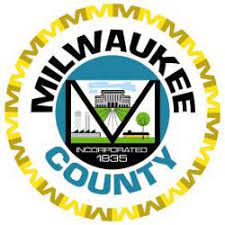 